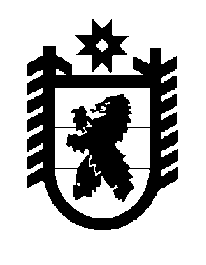 Российская Федерация Республика Карелия    ПРАВИТЕЛЬСТВО РЕСПУБЛИКИ КАРЕЛИЯРАСПОРЯЖЕНИЕот  2 сентября 2016 года № 691р-Пг. Петрозаводск 1. Одобрить Дополнительное соглашение № 1 к Соглашению от           3 июня 2016 года №  ФДА 48/19-С-1 о предоставлении в 2016 году иных межбюджетных трансфертов из федерального бюджета бюджету Республики Карелия на реализацию мероприятий по решению неотложных задач по  приведению в нормативное состояние автомобильных дорог регионального или межмуниципального и местного значения (далее – Дополнительное соглашение № 1) и поручить подписать его Председателю Государственного комитета Республики Карелия по дорожному хозяйству, транспорту и связи Дроздову Виктору Владимировичу.2. Контроль за реализацией Дополнительного соглашения № 1 и целевым использованием средств федерального бюджета возложить на Государственный комитет Республики Карелия по дорожному хозяйству, транспорту и связи.           Глава Республики Карелия                                                                  А.П. Худилайнен   